COLORA E CREA TU MANDALA CON LABIRINTI!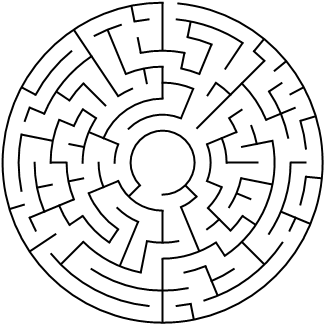 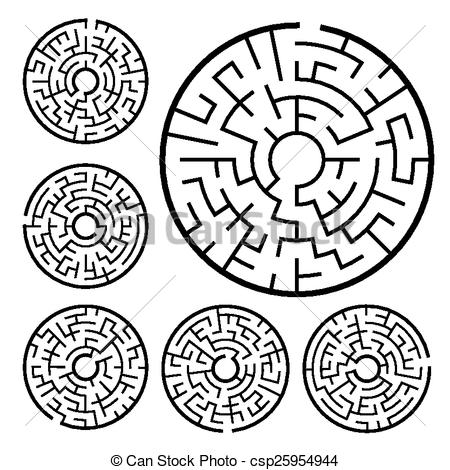 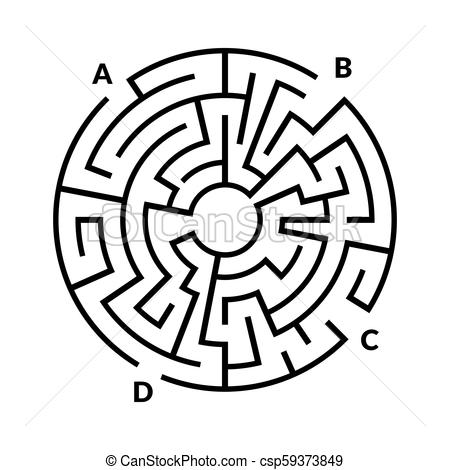 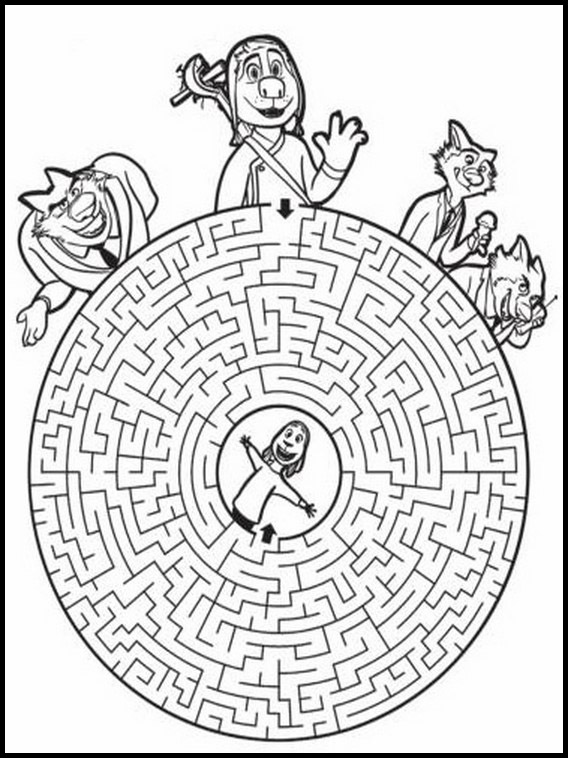 